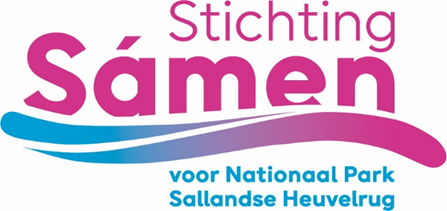 Gegevens aanvrager 
Vul in de volgende regels de gegevens van de aanvrager in.  Naam organisatie/ stichting / werkgroep   KvK-nummer (indien van toepassing) Contactpersoon van de aanvraag  E-mailadresAlgemene gegevens project 
 Projecttitel Samenvatting project Geef in maximaal 15 zinnen de kern van uw project weer. Aansluiting bij de criteria voor toekenning 
Wat wilt u bereiken met uw project? Geef aan wat uw hoofddoel en eventuele subdoelen zijn van uw project, wat de resultaten zijn en voor wie deze resultaten relevant zijn. Aan welk doel draagt uw project hoofdzakelijk bij? Kies 1 van de onderstaande doelen:☐ Ondersteuning natuur, landschap en cultuurhistorie, geeft extra natuur- of ecologische diversiteit en/of verbetert het gebruik of de beleving hiervan. ☐ Vergroot het draagvlak van natuureducatie en de natuur in het algemeen. ☐ Ondersteuning duurzaamheid en/of klimaat.   ☐ Ondersteuning recreatieve en/of sportvoorzieningen die bijdragen aan de beleving en bestemming van het gebied.  Aan welke doelen draagt uw project verder bij? Meerdere antwoorden mogelijk:☐ Ondersteuning natuur, landschap en cultuurhistorie, geeft extra natuur- of ecologische diversiteit en/of verbetert het gebruik of de beleving hiervan. ☐ Vergroot het draagvlak van natuureducatie en de natuur in het algemeen. ☐ Ondersteuning duurzaamheid en/of klimaat.   ☐ Ondersteuning recreatieve en/of sportvoorzieningen die bijdragen aan de beleving en bestemming van het gebied.  Geef in enkele zinnen aan op welke wijze uw project bijdraagt aan het door u gekozen doel. Wat is de doelgroep van uw project en wat is de omvang van de doelgroep die iets van uw project gaat merken (naar schatting)? Omvang van financiële bijdrageWat is de projectbegroting?Wat is de door u gevraagde financiële bijdrage? Welk bedrag (of bijdrage in natura) financiert u via cofinanciering? Voor welke projectonderdelen vraagt u een bijdrage aan?  Beschrijf de activiteiten zo concreet mogelijk. Geef daarbij aan welke stappen u neemt om het resultaat te bereiken, inclusief een overzichtelijke tijdsplanning. We raden u aan de activiteiten goed te onderbouwen.  Welke projectonderdelen financiert u zelf middels cofinanciering?Beschrijf de activiteiten zo concreet mogelijk. Geef daarbij aan welke stappen u neemt om het resultaat te bereiken, inclusief een overzichtelijke tijdsplanning. Afronding Ik heb het toetsingskader gelezen en ik verklaar:☐ De eigenaar van de grond waar het project of de voorgestelde maatregelen betrekking op hebben, geeft toestemming voor uitvoering van het project of de maatregelen.☐ Het project of de voorgestelde maatregelen passen binnen de kaders, doelstellingen en het werkgebied van het Nationaal Park Sallandse Heuvelrug en in bredere zin de Sallandse Heuvelrug als geheel.☐ Het project of de voorgestelde maatregel is doelmatig waar het gaat om de verhouding tussen opbrengsten (resultaten van het project of de maatregel) en de kosten daarvan.☐ Het project of voorgestelde maatregelen zijn geen structurele werkzaamheden.☐ In eventuele uitingen rondom mijn project vermeld ik dat het project mede mogelijk is gemaakt door de Stichting Sámen en gebruik ik het logo. Heeft u nog aanvullende opmerkingen?PlaatsDatumOndertekening aanvragersBijlage 1 strategische doelen Nationaal ParkVijf strategische doelen 1. Kwaliteit natuur, ruimte en beleving verhogen Het samenhangende landschaps-ecologisch systeem versterken als ‘fundament’ voor het Nationaal Park. Binnen de Natura 2000-gebieden worden natuurherstelopgaven doorgevoerd, conform de beheerplannen. Er is géén sprake van uitbreiding van Natura 2000-gebieden. Met het verhogen van de beleving is in meerdere deelgebieden al ervaring op gedaan. Meer beleving betreft niet alleen natuur en landschap, maar ook de identiteiten van kernen en dorpen (cultuurhistorie). 2. Bijdragen aan transities voor landbouw, energie en klimaat zichtbaar maken De verduurzaming in de landbouw wordt verder gestimuleerd. Vrijwilligheid staat voorop. De boer en landbouwsector als drager van het landschap zijn van groot belang. Boeren moeten zich uitgedaagd én gesteund voelen in de transitie. Op het gebied van duurzame energie kan het NPSH&TR een regionaal ‘platform’ zijn om gemeentelijke energievisies en -strategieën af te stemmen op bovengemeentelijk niveau. Het transitieproces biedt als proeftuin en etalage kansen om praktijkervaring op te doen met klimaatadaptieve maatregelen (o.a. watervraagstuk). 3. Aantrekkingskracht verhogen Bij de nieuwe opzet voor Nationale Parken is er extra oog voor sociaaleconomische aspecten, met name voor dorpen en kernen. Dit zorgt voor meer verbondenheid met de regionale gemeenschap. Het gebied herbergt verschillende dorpskernen met hun eigen cultuur-historische identiteit en aantrekkelijkheid. De levendigheid van de kernen heeft veel invloed op de beleving van bezoekers. Goede voorzieningen stimuleren de lokale economie en ontlasten de druk op het gebied (spreiding bezoekers). 4. Verbinding natuur & samenleving versterken Alle bezoekers maken een bijzondere ervaring mee op het gebied van natuur, cultuur en landschap. Zij kunnen de unieke waarden beleven en erover leren. De betrokken partners trekken samen op om een groeiende groep mensen te bereiken die trots zijn op NPSH&TR en dit verder verspreiden. Ook laten we alle kinderen in de streek kennismaken met de unieke waarden van het nationaal park. Bestaande trajecten voor wetenschappelijk onderzoek willen we continueren en waar mogelijk versterken of verbreden. 5. Een sterkere merk- en marktpositie in Nederland bereiken Het nationaal park is de buitensportregio van Nederland, met actieve beleving die ontspant. Van vogelspotten, wandelen, hardlopen, fietsen, mountainbiken tot meedoen aan één van de vele topsportevenementen. Het is belangrijk om toe te werken naar meer gemeenschappelijke herkenbaarheid en een eenduidige uitstraling (met consistente bebordingen en routing). Recreatie en toerisme zijn bij uitstek geschikt voor een ecologisch verantwoorde economische ontwikkeling. De ambitie is om een vervolgstap te zetten in de versterking van duurzaam toerisme, waarbij de recreatieve druk wordt gespreid over het gehele nationale park.Verplicht format projectplanAanvraag voor financiële bijdrage projecten/maatregel Stichting Sámen Het projectplan is als verplichte bijlage onderdeel van uw aanvraag en moet een duidelijk beeld geven van uw voorgenomen project of maatregel. Om uw aanvraag goed te kunnen beoordelen vragen wij u alle onderdelen van dit projectplan zo concreet en volledig mogelijk, in de aangegeven volgorde uit te werken. Per onderdeel is aangegeven welke aspecten u moet beschrijven. Uw aanvraag wordt getoetst aan de hand van het toetsingskader april 2022. LET OP: Geef bij het beantwoorden van de vragen een onderbouwing. De toekenning hangt sterk af van de onderbouwing in het beantwoorden van de vragen. 